Arthur Machen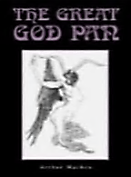    and the Great God Pan1.Your great god Pan: he’s not the sort  Of chap you’d care to run into  In a dark valley, if it’s trueHe goes in for such bestial sport,Unspeakable debaucheries  And horrid evils, such as what?  Some sort of inter-species smut?Child-sacrifice, eating babies?Could you be a bit more…specific? 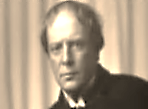   No? Let them, then, be nameless evils,  In which we will assume the Devil’sMixed up somehow; it’s quite horrific,Beyond description, quite taboo  To mention, awful, awful stuff!  Then I’ll suggest (and call your bluff)That all you mean to say is, Boo!2.Oscar, don’t mock! The matter’s grave.  Make a mere lesion in the brain  And who knows what we may unchain,What Titans brooding in their cave?What atavistic forces dire   May from the saurian depths erupt?  The man with whom last night you suppedMay now be dancing round a fireIn a dark wood, with great god Pan—  Yes, doing things unspeakable.  Or spoken nowhere but in Hell!You would not recognise that man,So genteel in the light of day,  His features would be so distorted  Like some daemonic thing abortedInto the world and seeking prey!3.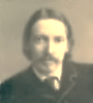 Well, Stevenson has given us Hyde,  Who hides inside one Dr Jekyll.  I merely jest, I do not heckle.It’s true, who knows what things abideDeep in the darkness of the soul  Or in the brain’s small ivory cells?  Some in themselves bear hidden HellsChrist could not harrow or make whole.Kernahan, Oscar, said that you,  You at the height of your success,  (Fat, riotous) turned more or lessInto the Hyde Stevenson drew.The monsters in us, once they break  Loose, and gain advanced weaponry,  Become an army of Hydes, as weStand by and watch, too cowed to speak.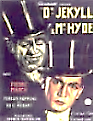 